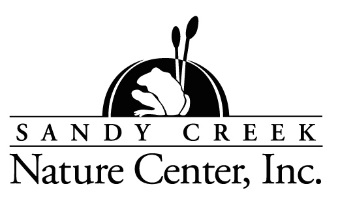 www.sandycreeknaturecenter.orgSandy Creek Nature Center, Inc., a private, non-profit organization, partners with Athens-Clarke County to support, promote and protect the environmental education and preservation efforts of Sandy Creek Nature Center. Board of Directors Meeting Agenda	Date – July 5, 2022Location: Sandy Creek Nature Center - 205 Old Commerce Road - Athens, GA 30607         Start: 5:30 pmTaskReporter Call to OrderPresidentApproval of MinutesAllAnnounce New Board Members & Vote for OfficersKatherine EdisonPresident’s Report Emily CarrTreasurer’s Report Alison HuffBoard Manual ReviewTammy KemperCommitteesExecutive Committee (Goal is clarify roles, expectations, and practices of the board & committees to best utilize and energize its members.)Chair – Emily Carr (President)Members – Rachael, VP; Alison, Treasurer; Tammy, Secretary; Katherine, Immediate Past President- Meeting Prep – Budget Develop – Employee Oversight – Business TransactDiscussion:Finance Committee (Goal is fiduciary compliance.)Chair –Alison (Treasurer)Members - Alison Huff, Rachael Hawthorn - Investments - Taxes - InsuranceDiscussion:Fund Raising Committee (Goal is financial growth.)Chair – Emily CarrMembers –Gary Crider, Peter Hawman, Edith Hollander, Mary Lou Neuhauser - Gift Shop - Events – DonorsDiscussion:Governance Committee (Goal is board development.)Chair – Tammy KemperMembers – Halley Page - Nominations - Education - ProcessesDiscussion:Marketing & Membership Committee (Goal is community engagement.)Chair – Katherine EdisonMembers – Gwen Lott, Mark Ralston, Eugenia Thompson- Marketing - Membership - Annual MeetingDiscussion:Ad Hoc 50th Anniversary Committee (Goal is plan celebration of 50 years.)Chair: Katherine EdisonBoard Members – Emily, Eugenia, Gwen, Halley, TammyStaff Members – Kate, Michelle, RandyDiscussion:Operation Coordinator’s ReportReporter – Emily Bailey- Membership – Projects - HoursOther:Facility Supervisor’s Report Reporter – Randy Smith- Brick Factory - Managed Forest - Playscape Upkeep - Restroom Renovation - SPLOST ProjectOther:Any Additional Old or New BusinessBoard Pledge / Committee Sign UpBoard Evaluation & SurveyNext MeetingDateExecutive Committee - Tuesday (10 am)August 30Board of Directors – Tuesday (5:30 pm)September 6Important Upcoming DatesDateBoard Retreat – (10 am until 3 pm)August 13, 2022Annual Membership MeetingSeptember 25, 2022Jack-o-lantern Jog  October 16, 2022Read TD Ameritrade StatementJuly 2, 2023Partnership Agreement renewsMarch 26, 2026Action StepsBoard MemberPlayscape Upkeep Sign Up:  (sign up for 3 to 4 times per year)https://docs.google.com/spreadsheets/d/1S7AIa2OkBoEDU_S8sNQ_9Cv6Y_gsErQPdXLYt21mIyk/edit#gid=0 Enter Volunteer Hours Monthly and Events Sign Up:  https://docs.google.com/spreadsheets/d/1wH8L18RKkBkDIht0Cp3StmGm2R5xCgz2Tx4EMPkL5pk/edit#gid=640572208 